Hejného metoda – PavučinyV loňském roce jsme se seznámili s prostředím pavučin. Pro řešení úloh v tomto prostředí je třeba dodržovat tři základní pravidla, která si nyní připomeneme:1. Ve směru šipky se vždy přičítá kladné číslo.2. Šipky, které mají stejnou barvu, přičítají stejná čísla.3. Šipky, které mají různou barvu, přičítají různá čísla.Řešte níže uvedené úlohy, v níž se už budou objevovat celá čísla.Cvičení: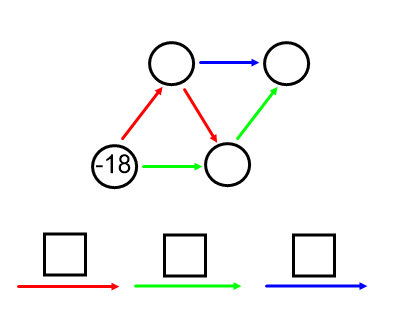 1. Vyřeš pavučinu P4, jestliže její největší číslo je -2.2. Vyřešte pavučiny: 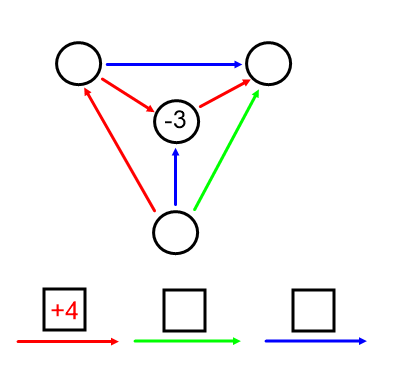 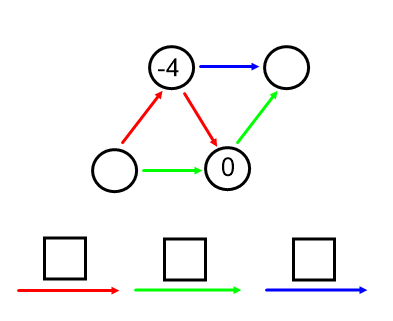 3. Vyřešte pavučinu: 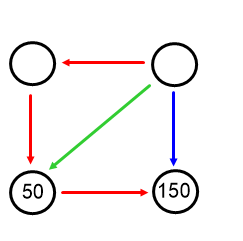 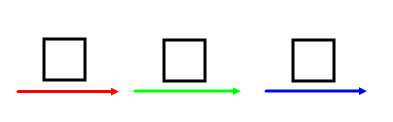 4. Vyřešte pavučinu:   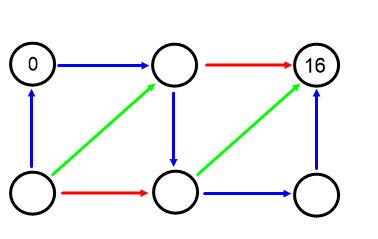 